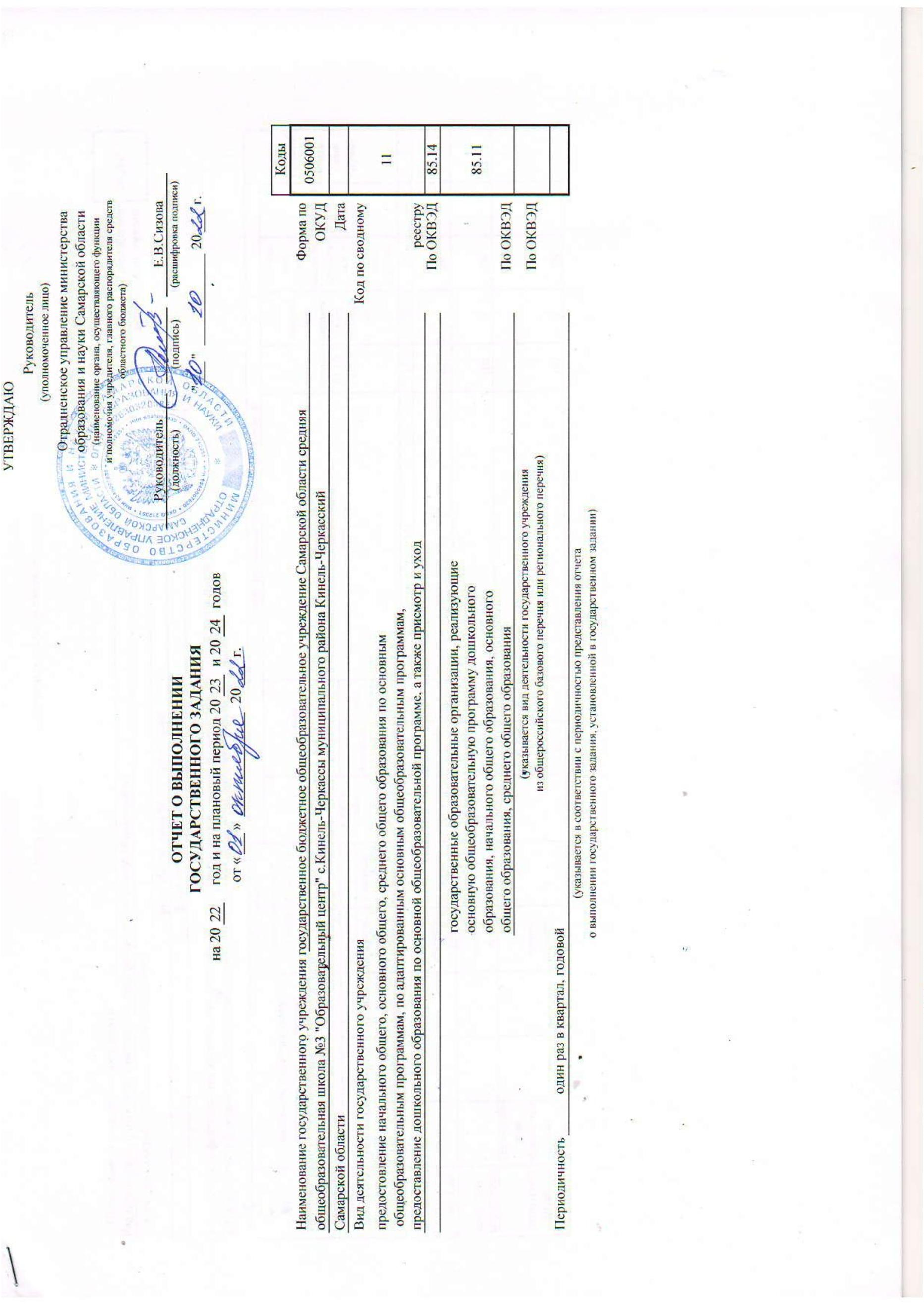 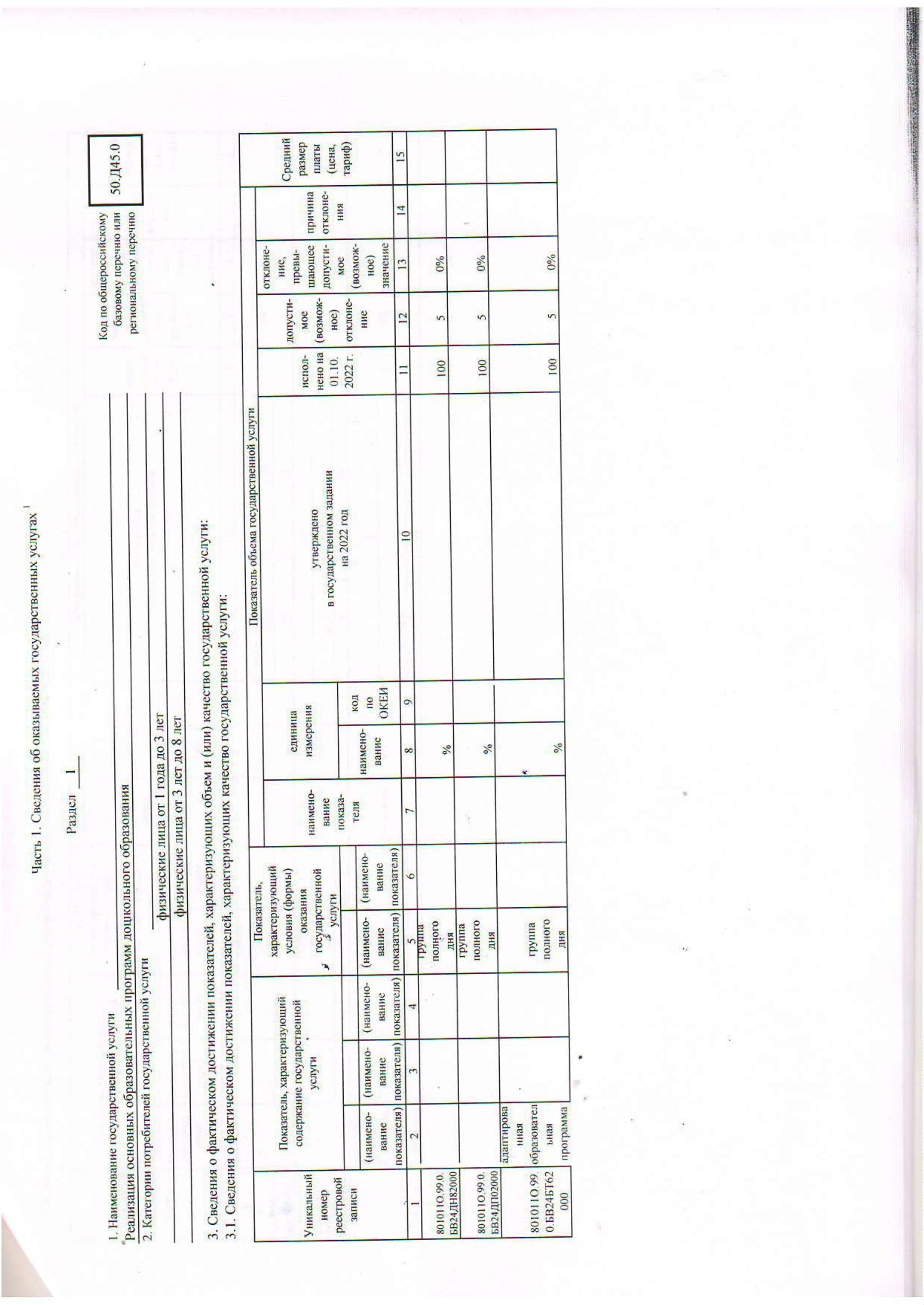 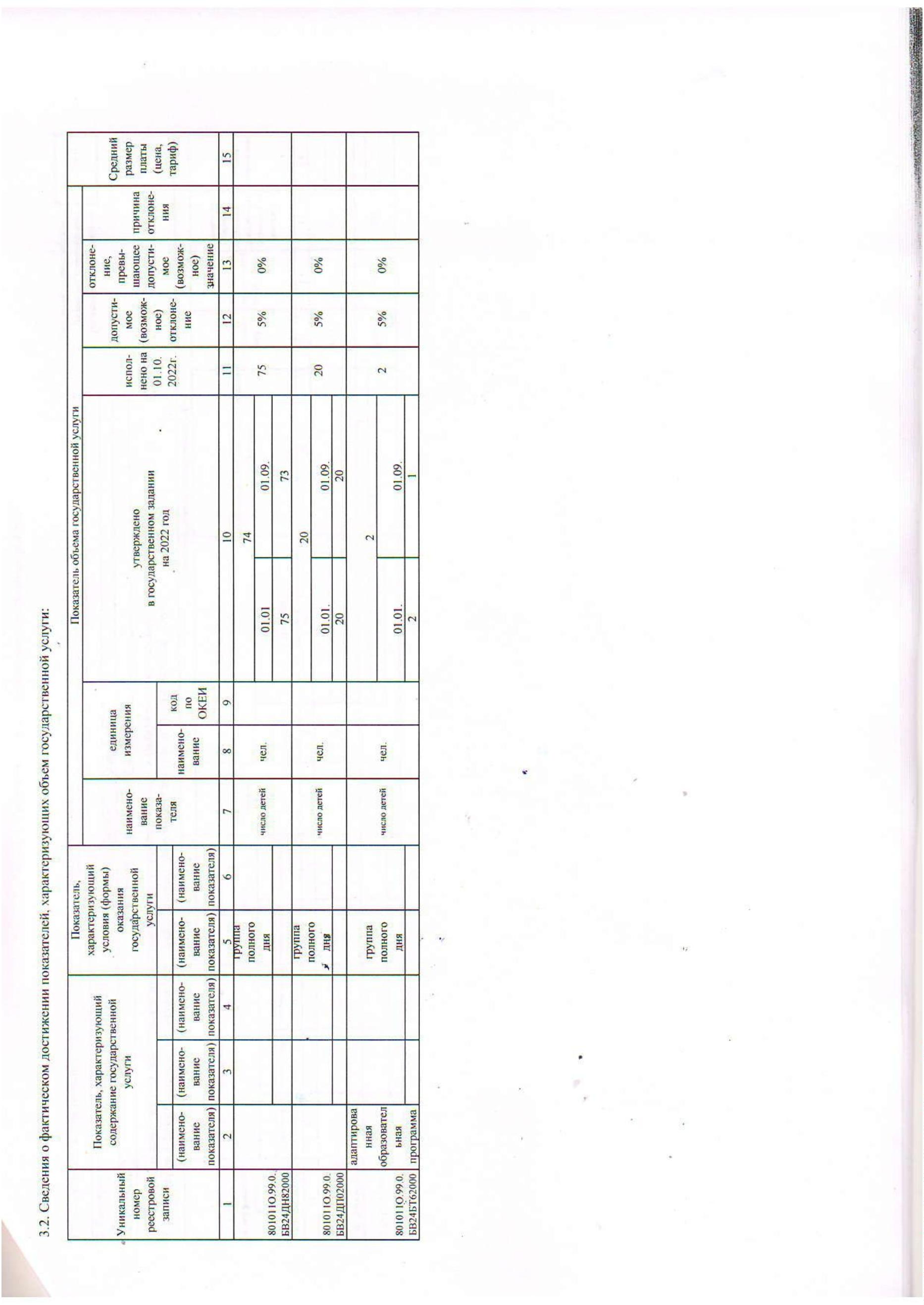 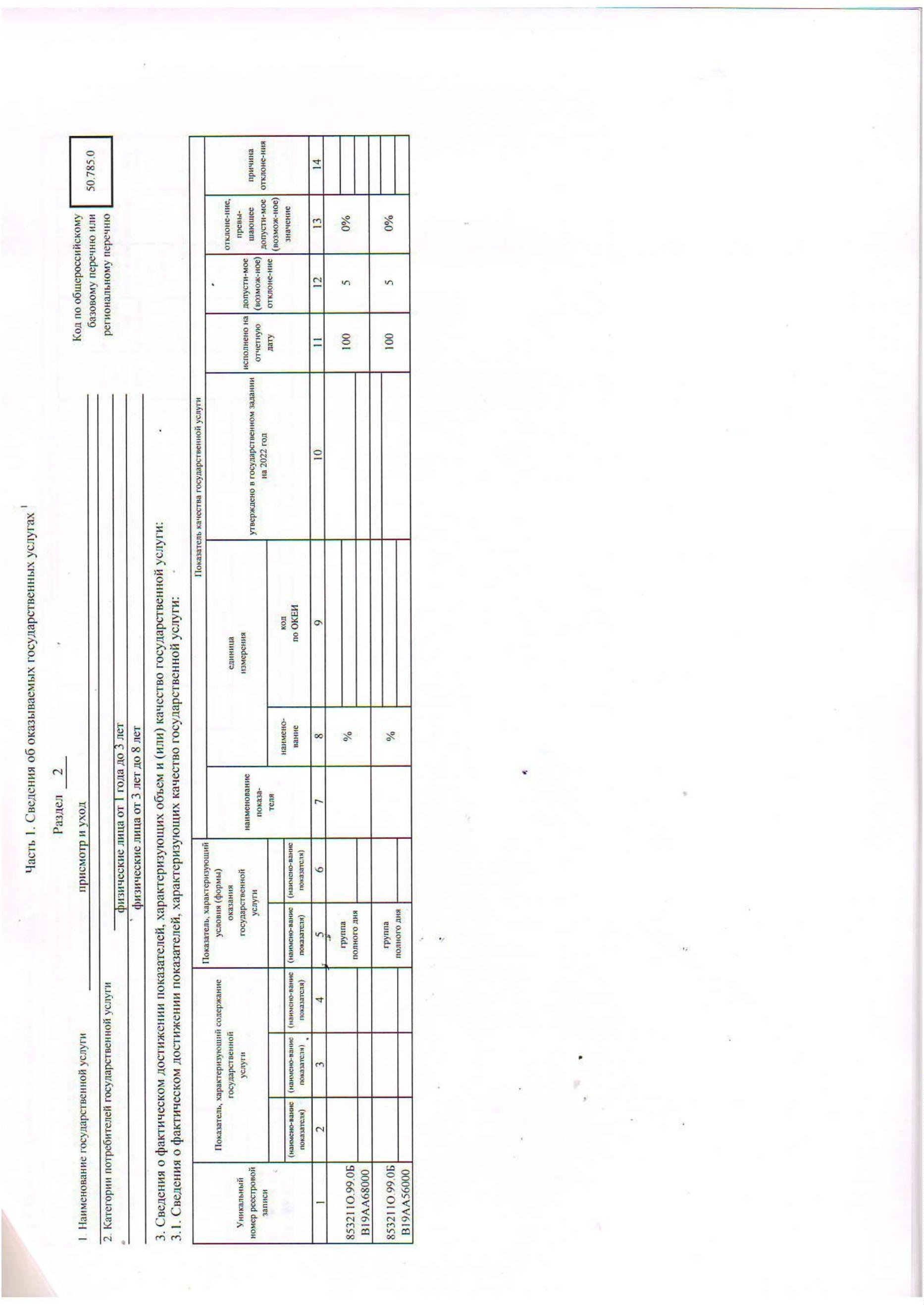 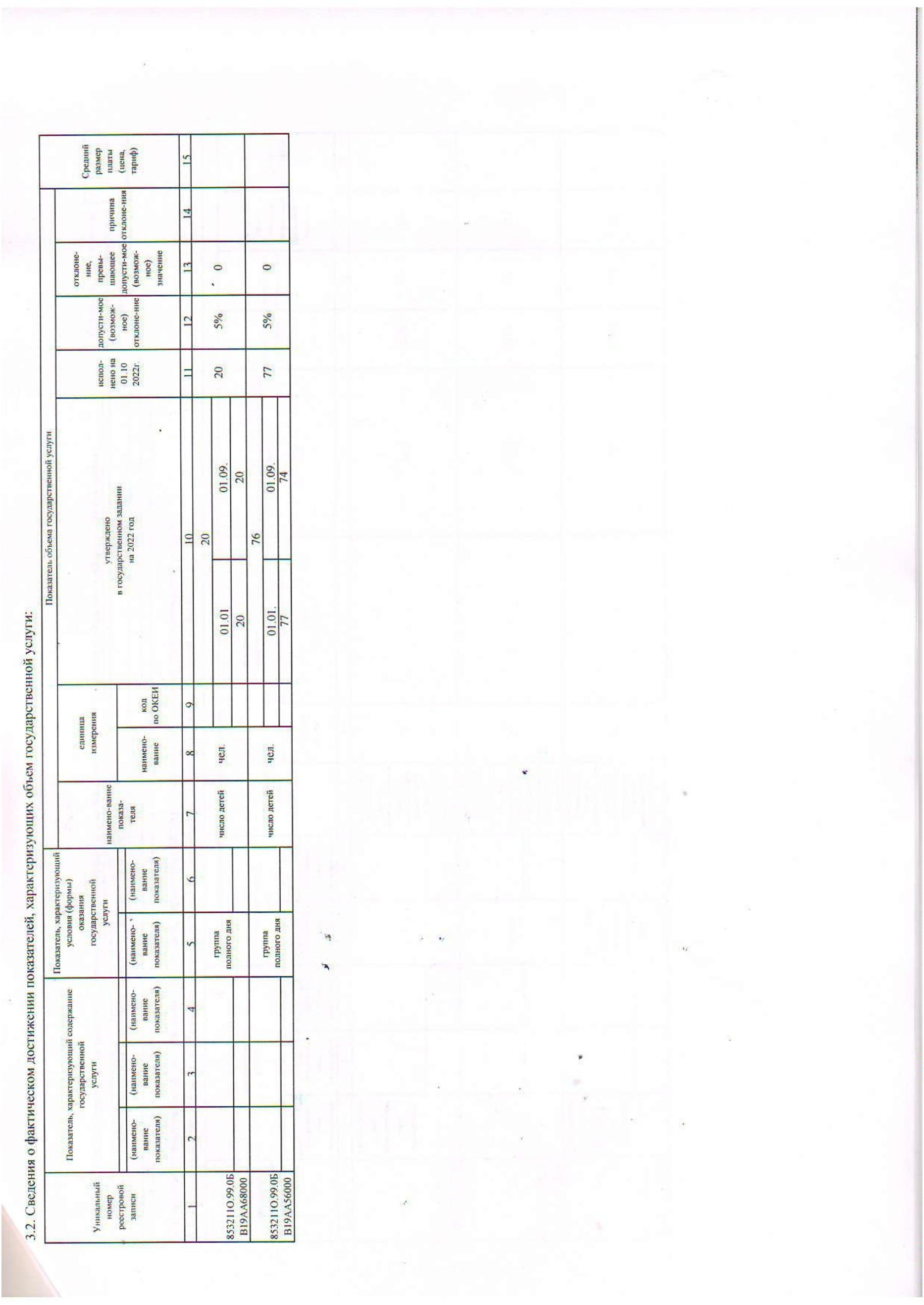 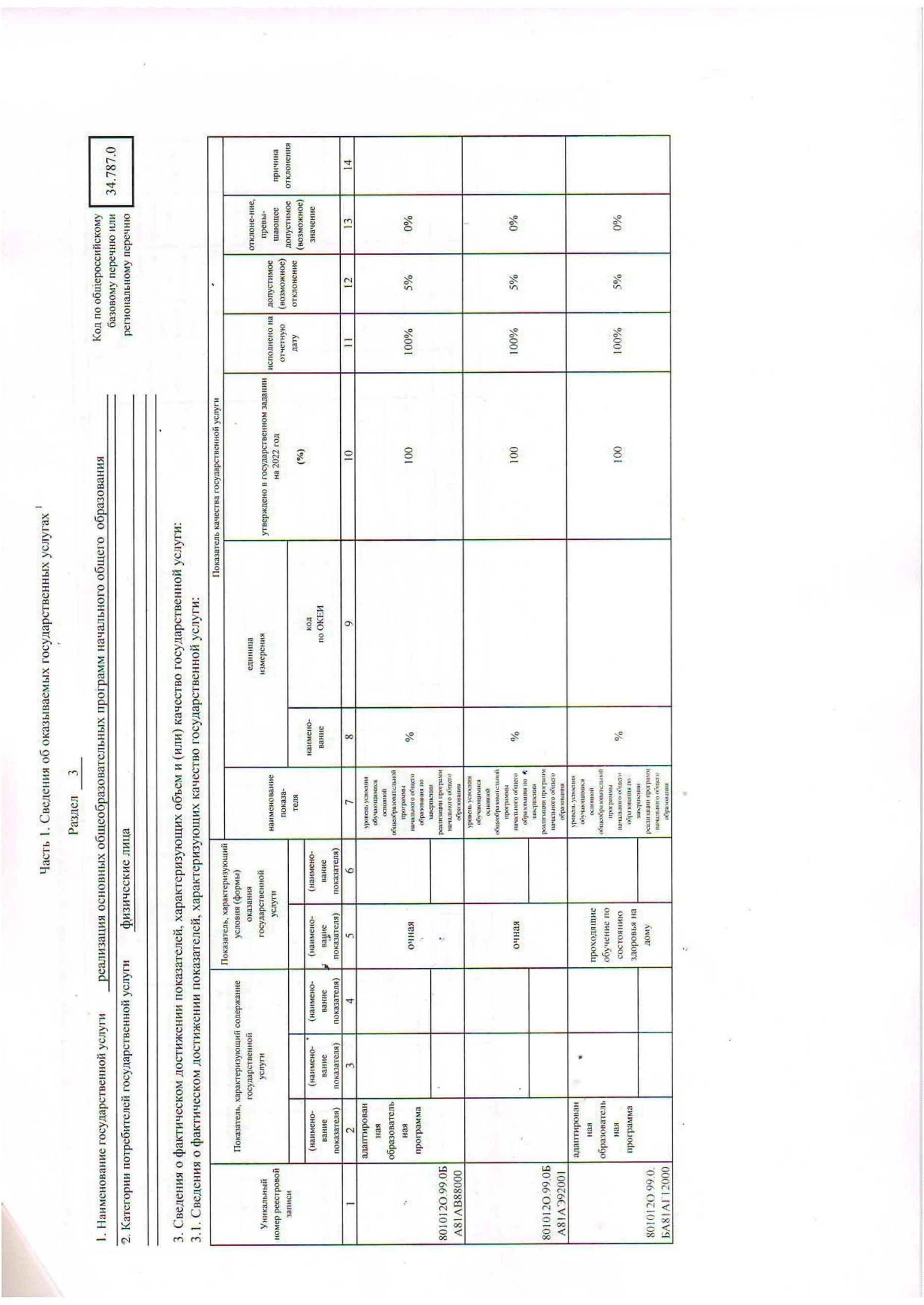 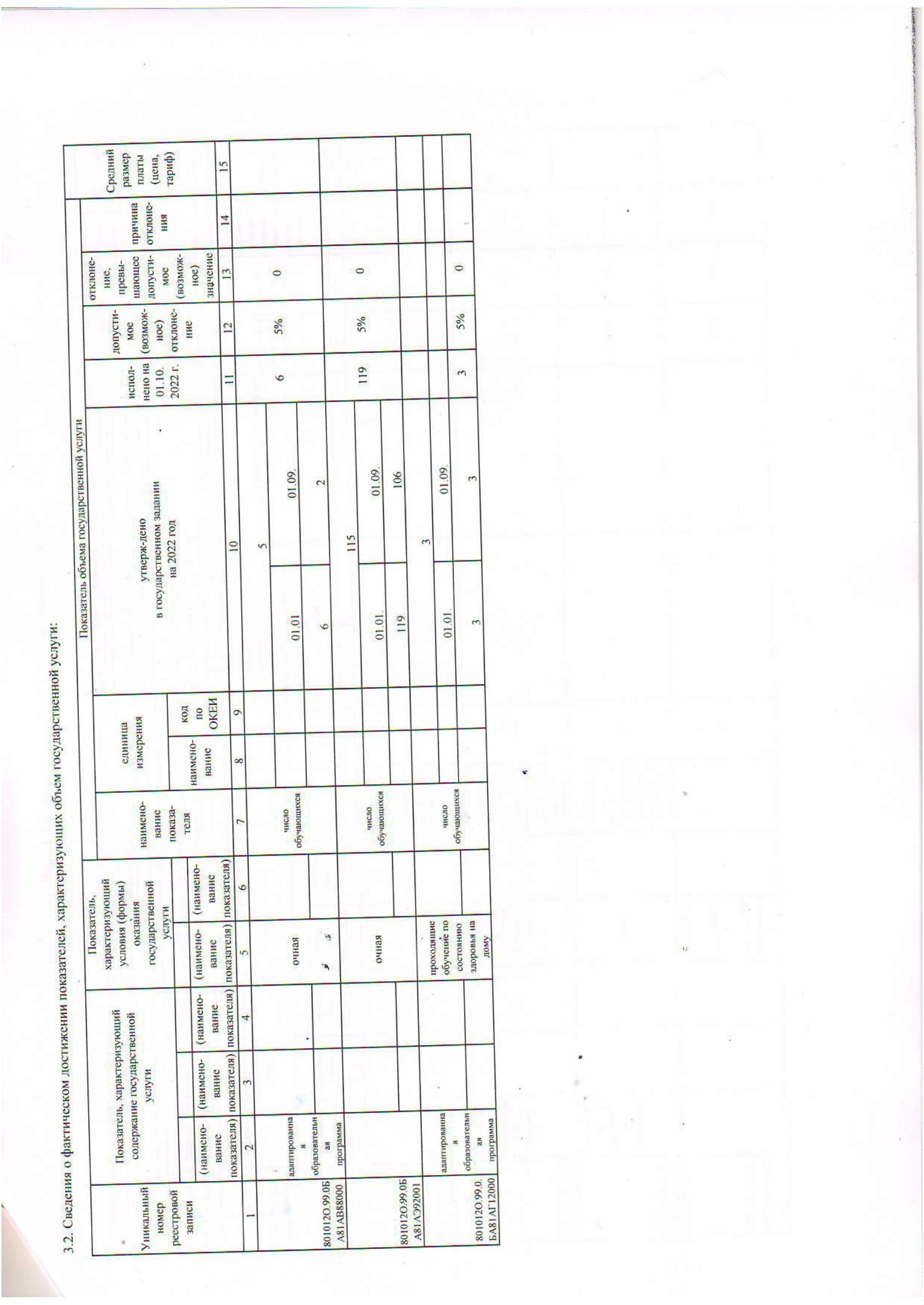 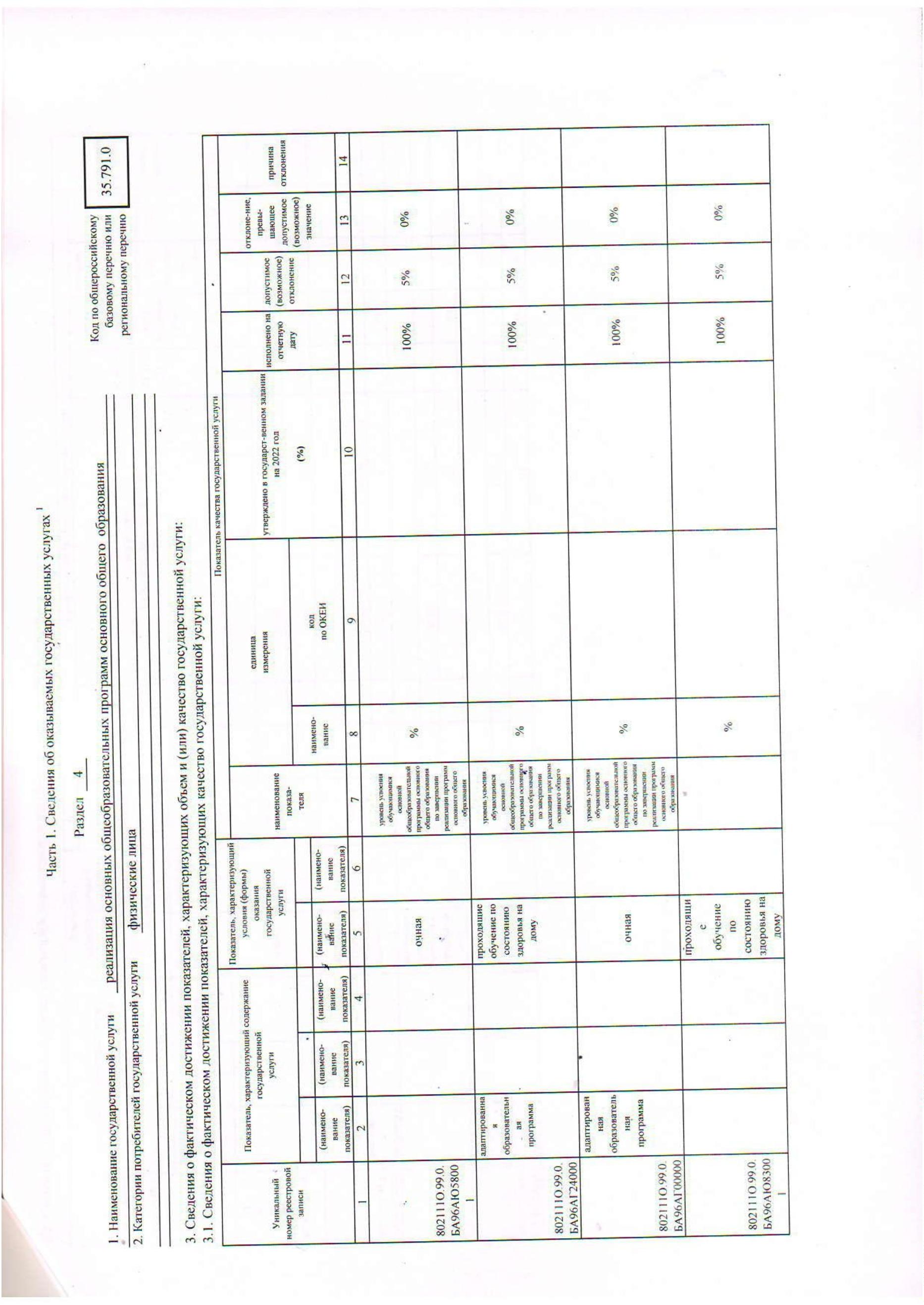 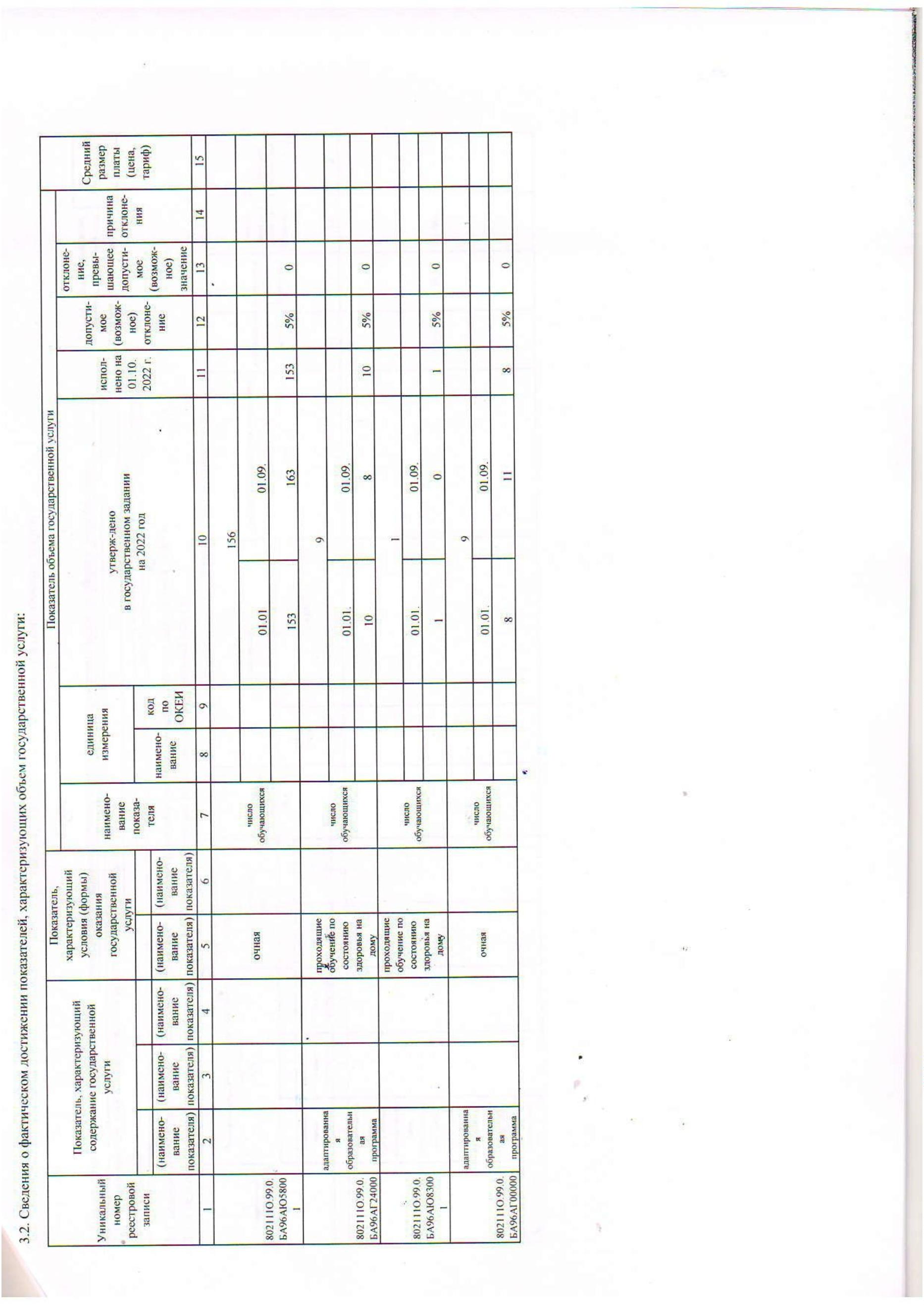 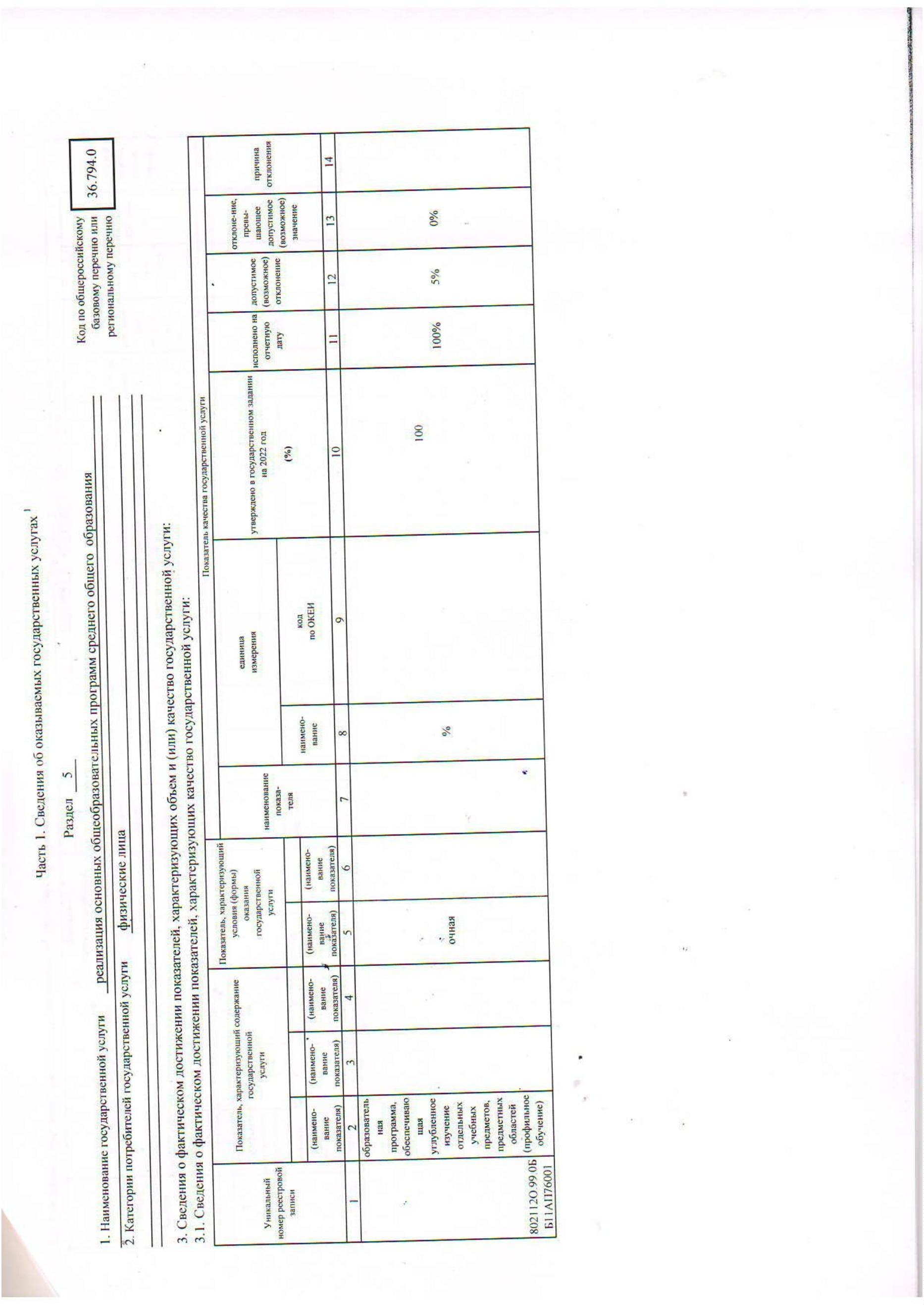 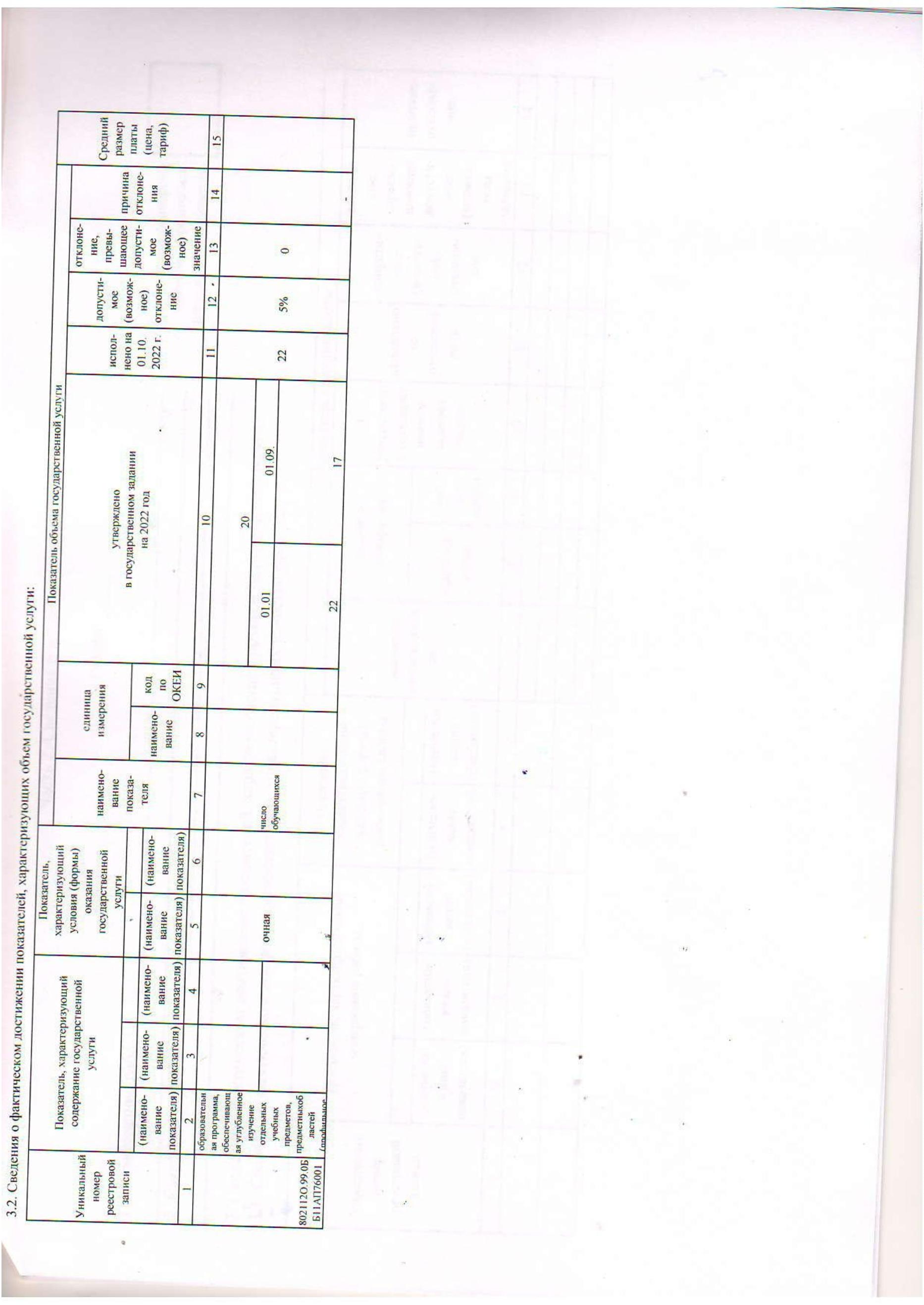 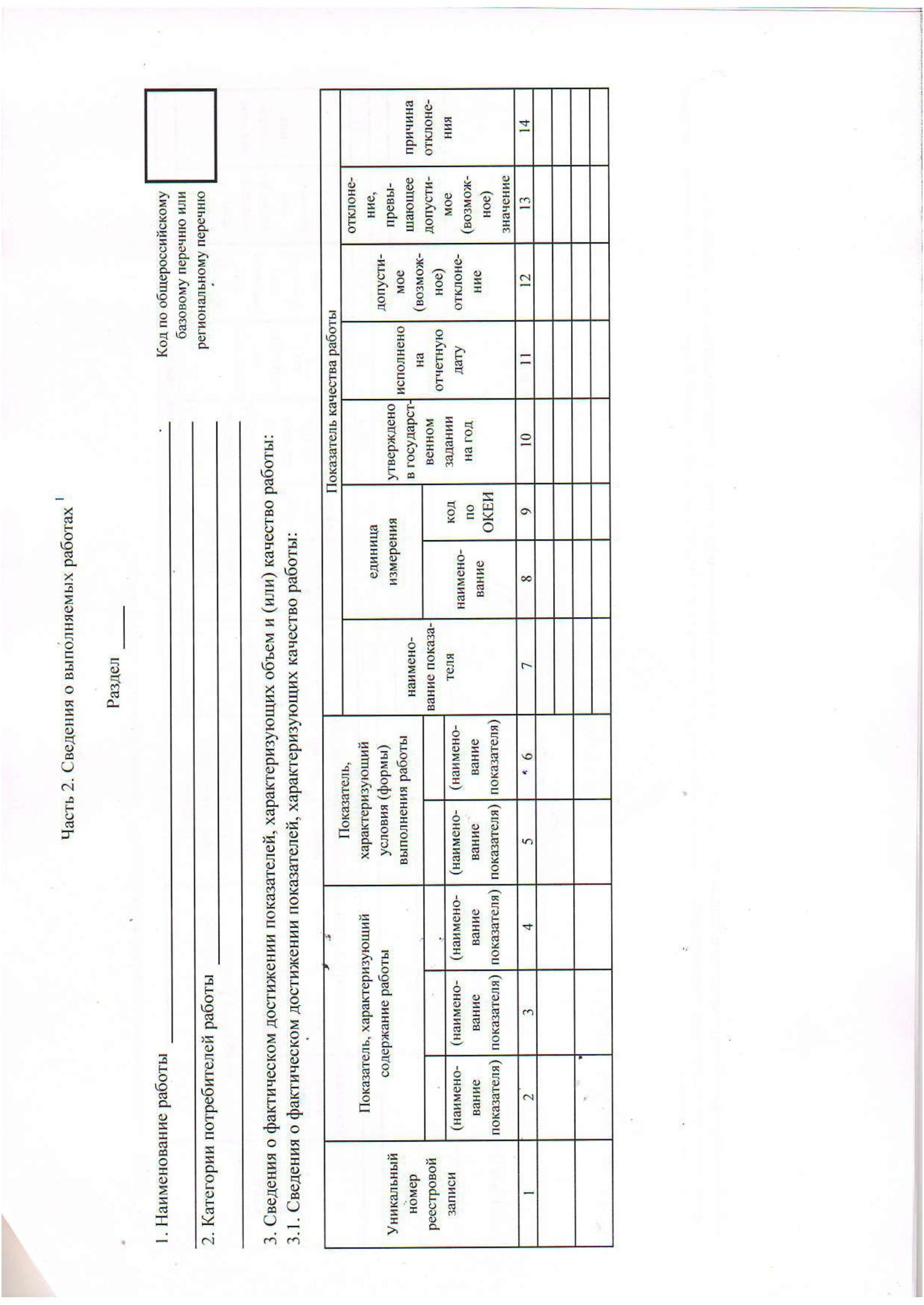 C=RU, O="ГБОУ СОШ3 ""ОЦ"" с.№Кинель-Черкассы",CN=Н.В. Зинченко,E=school3_kch@samara.edu.ru020affc37acc6b1597b022.10.17 10:56:C=RU, O="ГБОУ СОШ3 ""ОЦ"" с.№Кинель-Черкассы",CN=Д.Ю. Игнатьева,E=school3_kch@samara.edu.ru020affc37acc6b1597b022.10.17 10:56: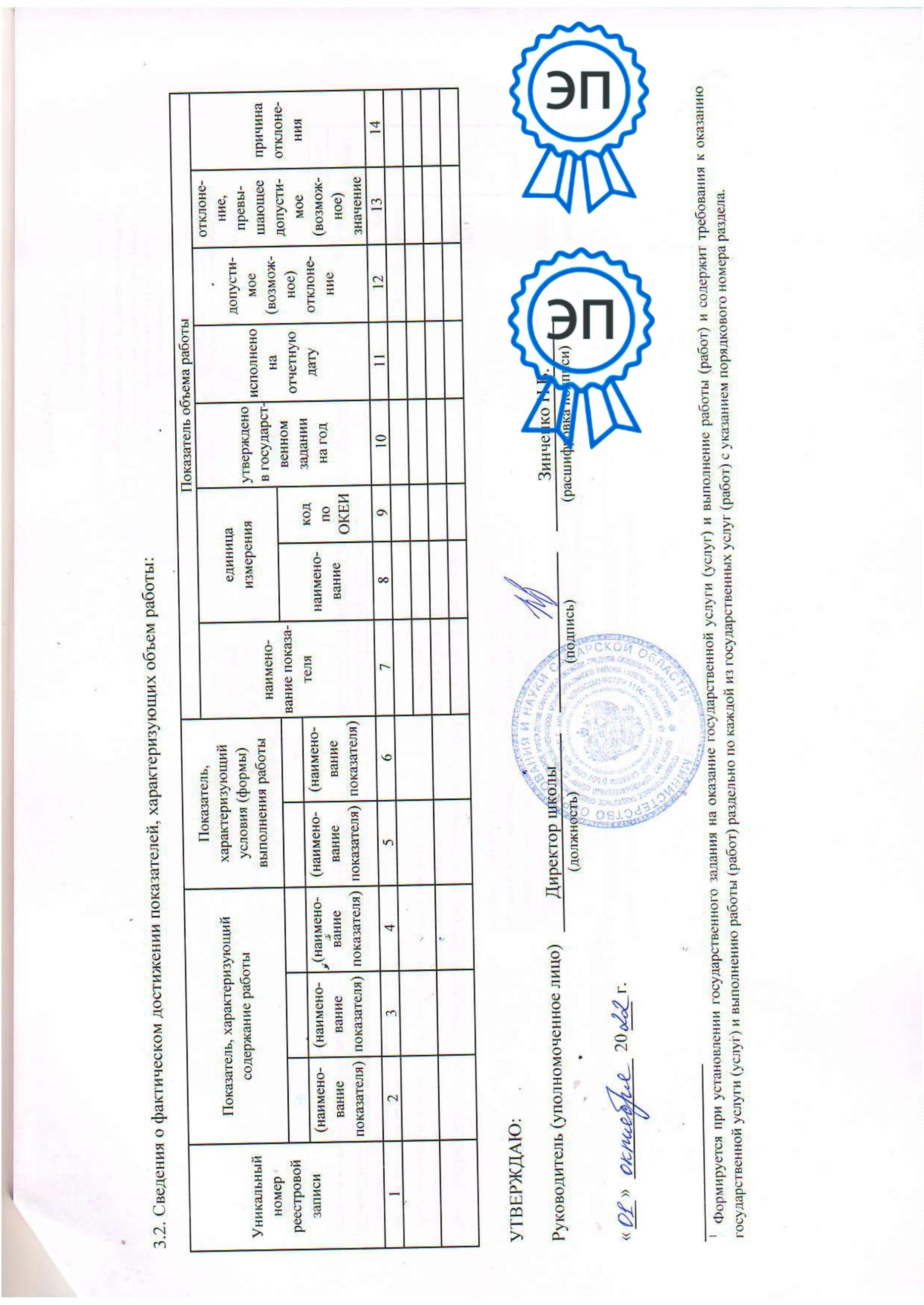 